РЕШЕНИЕРассмотрев проект решения о внесении изменений в Решение Городской Думы Петропавловск-Камчатского городского округа от 28.08.2013 № 126-нд                           «О порядке и условиях награждения премией имени П.Т. Новограбленова», внесенный  Главой администрации Петропавловск-Камчатского городского округа Зайцевым Д.В., в соответствии со статьей 4 и частью 3 статьи 28 Устава Петропавловск-Камчатского городского округа, Городская Дума Петропавловск-Камчатского городского округа РЕШИЛА:1. Принять Решение о внесении изменений в Решение Городской Думы Петропавловск-Камчатского городского округа от 28.08.2013 № 126-нд                           «О порядке и условиях награждения премией имени П.Т. Новограбленова».2. Направить принятое Решение Главе Петропавловск-Камчатского городского округа для подписания и обнародования.РЕШЕНИЕот 26.04.2016 № 408-ндО внесении изменений в Решение Городской Думы Петропавловск-Камчатского городского округа от 28.08.2013 № 126-нд «О порядке и условиях награждения премией имени П.Т. Новограбленова»Принято Городской Думой Петропавловск-Камчатского городского округа(решение от 20.04.2016 № 931-р)1. В статье 1:1) в части 2 слово «Трофимович» заменить словом «Трифонович»;2) в части 3 слова «учреждений образования, науки, культуры» заменить словами «образовательных организаций, являющихся учреждениями (далее – образовательные учреждения), научных организаций, организаций культуры».2. В статье 2:1) пункт 1 части 3 изложить в следующей редакции:«1) Премий с денежным вознаграждением в размере 20 000 рублей (без учета налога на доходы физических лиц и страховых взносов, подлежащих уплате во внебюджетные фонды), присуждаемых педагогам общеобразовательных учреждений и образовательных учреждений дополнительного образования;»;2) в пункте 3 слова «работнику учреждения высшего и среднего профессионального образования и науки» заменить словами «работнику образовательного учреждения высшего или среднего профессионального образования и науки, осуществляющего подготовку педагогических кадров»;3) в пункте 4 слова «учреждений образования» заменить словами «образовательных учреждений»;4) абзац четвертый части 8 изложить в следующей редакции:«Постановление о награждении Премией в день издания направляется для выплаты Премии в Управление образования администрации Петропавловск-Камчатского городского округа.». 3. Настоящее Решение вступает в силу после дня его официального опубликования.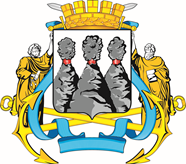 ГОРОДСКАЯ ДУМАПЕТРОПАВЛОВСК-КАМЧАТСКОГО ГОРОДСКОГО ОКРУГАот 20.04.2016 № 931-р44-я сессияг.Петропавловск-КамчатскийО принятии решения о внесении изменений в Решение Городской Думы Петропавловск-Камчатского городского округа
от 28.08.2013 № 126-нд «О порядке и условиях награждения премией имени                      П.Т. Новограбленова»Глава Петропавловск-Камчатского городского округа, исполняющий полномочия председателя Городской Думы       К.Г. СлыщенкоГОРОДСКАЯ ДУМАПЕТРОПАВЛОВСК-КАМЧАТСКОГО ГОРОДСКОГО ОКРУГАГлаваПетропавловск-Камчатскогогородского округа      К.Г. Слыщенко